Конспект занятия по патриотическомувоспитанию в средней группе.Тема: «Город и село».Цель: познакомить детей с понятиями город и село.Учить детей находить различия между городом и селом (в городе многоэтажные дома, в которых есть лифты, много широких ярко освещённых в ночное время улиц, по которым движется разнообразный транспорт (автобусы, троллейбусы, маршрутные такси). В селе – одноэтажные дома, мало улиц, мало транспорта. Формировать представления об особенностях труда людей в городе и селе.Демонстрационный материал.Иллюстрации с изображением города и сельской местности.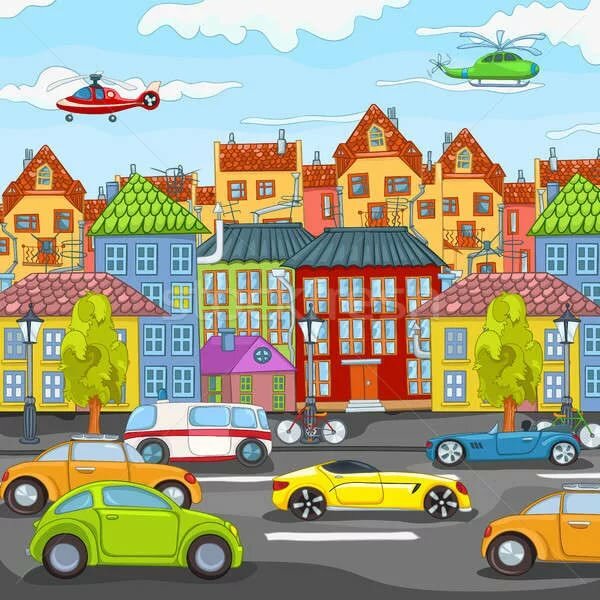 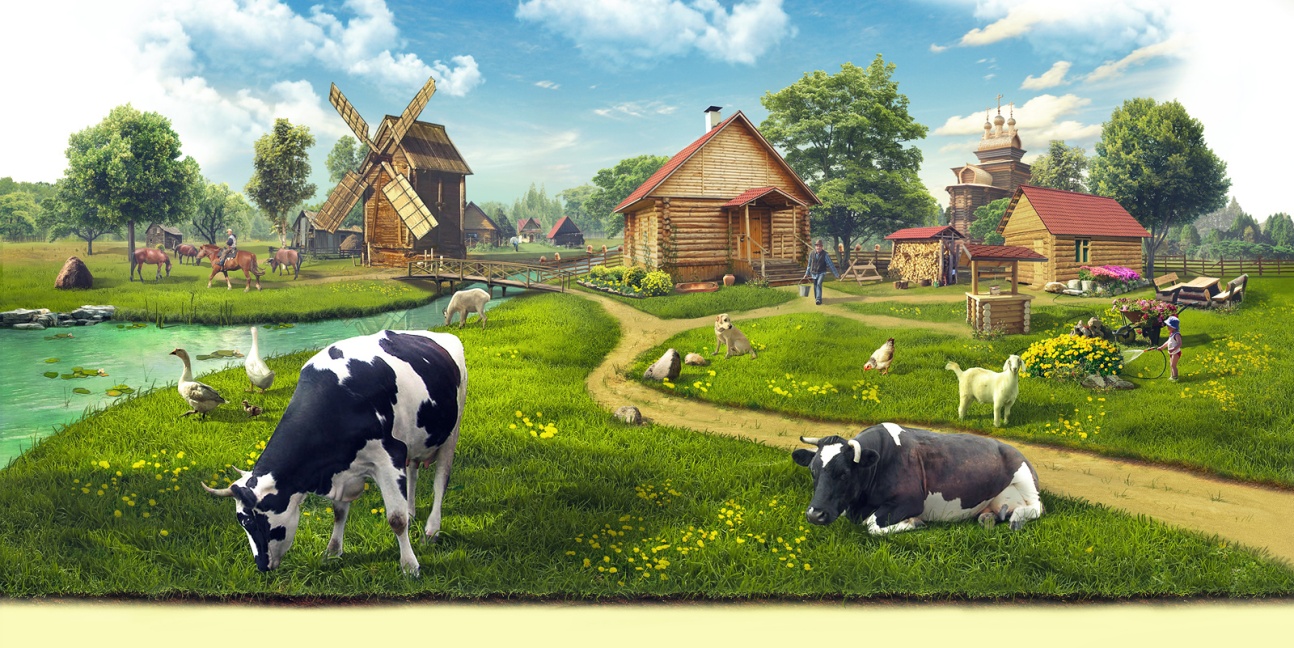 Картинки с профессиями города и села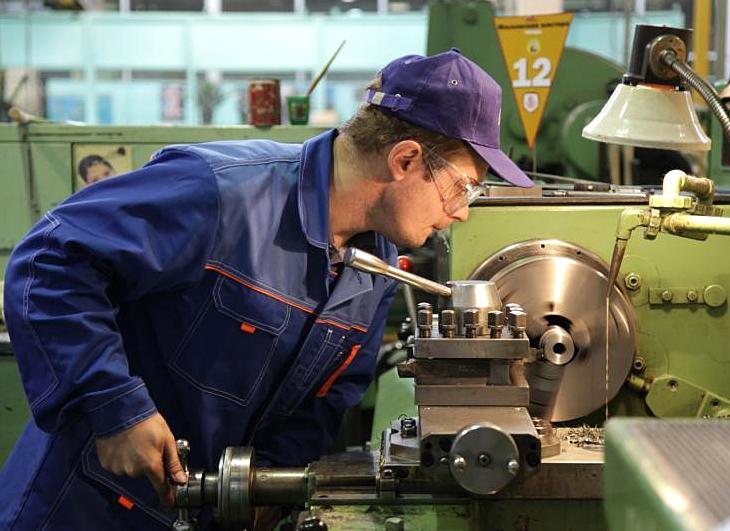 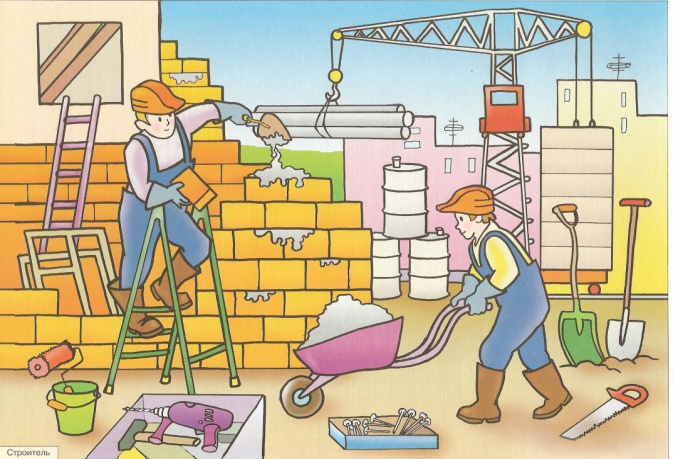 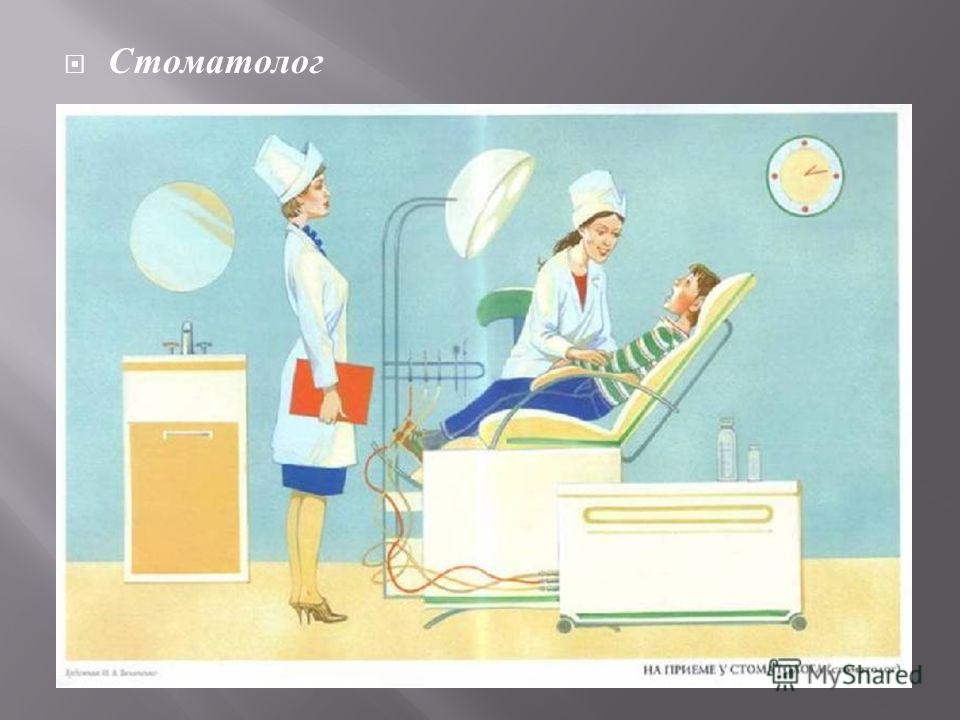 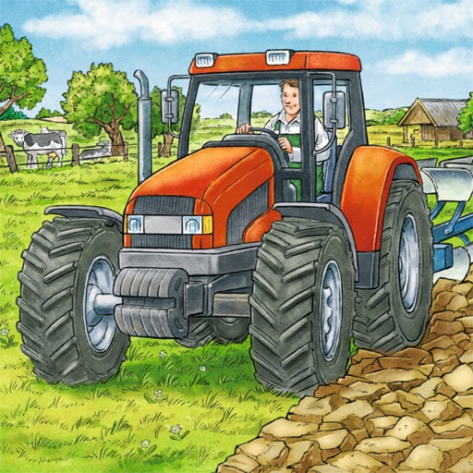 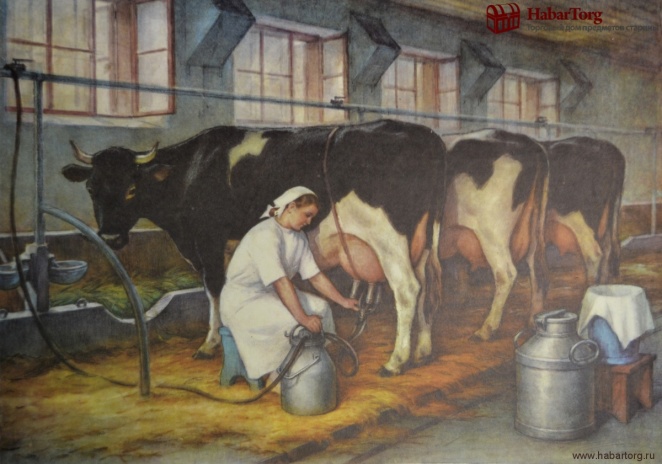 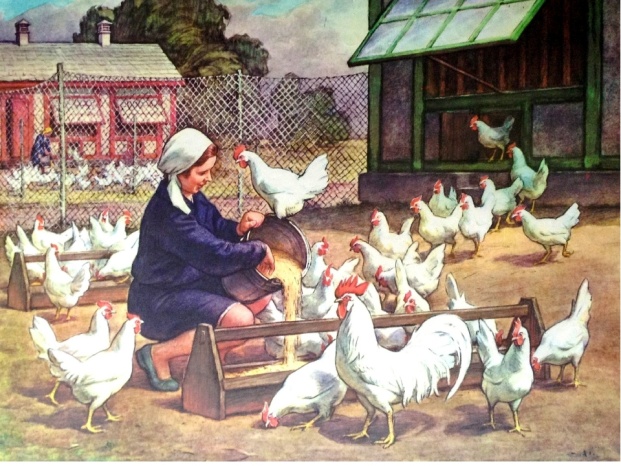              Ход занятия.        Звучит песня о Родине.- Как называется наша страна? (Россия.)- Россия – страна очень большая. В ней много городов. Как называется наш город? (Нижний – Новгород)- Но не все люди в России живут в городах.Они живут и в селах, и в деревнях. Рассмотреть иллюстрации сначала города, обсудить ,что видим на картинке, затем просмотреть картинку с селом. Разобрать чем они различаются. Спросить что и где нравится.Примерные вопросы: В городе дома многоэтажные, а в селе?.. (одноэтажные.)- В городе много разного транспорта, а в деревне, селе?.. (мало.)- В городе много улиц, а в деревне, селе?.. (Мало.)- В городе и в селе живут и трудятся люди, но труд их различается.(Детям предлагается рассмотреть картинки, и определить :- На какой картине изображены люди, работающие в сельской местности? (Ответы детей.)- Да, в городе много фабрик и заводов, где люди делают машины и станки. Есть в городе и предприятия, где делают и сыр, и сметану, и масло. Эти продукты делают из молока. А где берут молоко? (Ответы детей.)- Правильно, в деревне выращивают скот, доят коров, получают молоко, которое привозят в город ,а мы с вами можем купить молоко и другие продукты, сделанные из молока в магазинах нашего города.              Физкультминутка.        Повторяйте все за мной.В городе улицы широкие,(Ноги вместе, прямые руки в стороны).И дома высокие.(На носочки, руки вверх).А в селе дороги узкие(Опуститься, прямые руки вперёд).И дома все низкие(Присесть, руки вперед).Завел машину в городе шофер,(Крутить согнутыми руками перед грудью).Рулит руль в селе дядя комбайнер(Имитация руления).Собирает, улыбаясь, урожай,(Рулить улыбаясь).Чтоб с утра был вкусный свежий каравай!(Вытянуть руки вперед).        -Каждый день мы едим хлеб. А где мы его берем? А в магазин хлеб откуда попадает? (Ответ ребенка). Правильно, хлеб в магазин попадает с заводов, где его выпекают.        - А откуда берут муку для хлеба? (Ответ ребенка).        - В селе выращивают пшеницу и рожь, из которых потом делают муку. А для того, чтобы вырастить и собрать урожай пшеницы и ржи, нужна разная техника: тракторы, сеялки, комбайны.        - А откуда работники села возьмут технику? (Ответ ребенка.) Правильно, всю технику для жителей села сделают рабочие на заводах в городе.        Вот так друг другу помогают жители города и села.Игра «Скажи наоборот» с мячом
• В городе улицы широкие, а в деревне…(узкие)
• В деревне дома низкие, а в городе… (высокие)
• В городе шумно, а в деревне … (тихо)
• В деревне людей мало, а в городе … (много) и т.д.(Картинки города и села, а так же рабочих и трудящихся людей можно взять свои)